ПЛАН МЕРОПРИЯТИЙ КИРОВСКОЙ ОРДЕНА ПОЧЕТА ГОСУДАРСТВЕННОЙ УНИВЕРСАЛЬНОЙ ОБЛАСТНОЙ НАУЧНОЙ БИБЛИОТЕКИ ИМ. А.И. ГЕРЦЕНА НА ОКТЯБРЬ  2019 ГОДАДиректор библиотеки 					Н.В. Стрельникова				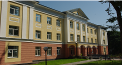 Дата ДеньВремя Место проведенияНаименованиемероприятияКраткая аннотация мероприятия01.10Вт.16:00Отдел литературы на иностранных языкахКлуб друзей английского языка01.10Вт.18:00Большой читальный залВладимир Шапошников. Вечер фортепианной музыки  В рамках проекта «Музыкальные вечера в Герценке»02.10 Ср.14:00Литературная гостинаяМастер-класс Валентины Коврижных «Текстильные бусы в технике «Йо-Йо"Клуб «Мир увлечений»02.10Ср.17:30Кабинет писателяЛекция «Женские образы в русской и европейской литературе» (в рамках проекта «Книжная культура российской провинции»)Лекцию читает Н. И. Злыгостева, кандидат философских наук, главный научный сотрудник НИЦ регионоведения КОУНБ им. А.И. Герцена02.10Ср.17:30Отдел абонемента научной книгиОбзор литературы «Мой любимый детектив»03.10Чт.15:00Большой читальный залПрезентация книги В. Б. Помелова «Сто великих педагогов» (М., 2018) из серии «Сто великих»К Дню учителя03.10Чт.16:00Патентный секторЗаседание Инженерного бюро03.10Чт.17:00Литературная гостинаяПрезентация книги Виктора Аркадьевича Бердинских «Библиотекарша: роман с жизнью и смертью; Пьесы» (Москва, 2019)03.10Чт.18:00Конференц-зал«Заглядывая за горизонт». Авторский концерт Константина Юдичева и его друзейВ рамках литературного дискуссионного клуба «Зелёная лампа»03.10Чт.18:00Лекционный залШахматный клуб06.10Вс.15:00Литературная гостинаяМастер-класс  Светланы Протасовой  «Повязка на запястье из верблюжьей шерсти» Клуб «Мир увлечений»08.10Вт.16:00Отдел литературы на иностранных языкахКлуб друзей английского языка08.10Вт.16:30Лекционный залЗанятие клуба «Садовод» на тему «Как вырастить виноград в Кировской области»Лектор – Г. А. Ренгартен, к.с.-х. н., ВГСХА08.10Вт.17:30Конференц-зал«Путешествие в страну ветров и вулканов. Мария Джонс о поездке в Исландию»В рамках проекта «Путешествие как путь к себе»09.10Ср.15:00Большой читальный залПрезентация книги «С. А. Смирнов. Почётный машиностроитель. Руководитель. Общественный деятель» из серии «Почётные граждане города Кирова» (Киров, 2019)10.10Чт.14:00Литературная гостинаяКруглый стол по теме «Сохранение древнерусских памятников культуры»Целью круглого стола является обобщение работы по сохранению исторической памяти и выработка целеполаганий будущих общественных исторических выставок и экспозиций древнерусской культуры10.10Чт.16:00Литературная гостиная«Программа по изданию памятников старообрядческой письменности». Встреча с сотрудниками музейно-библиотечно-архивного отдела Московской митрополии Русской Православной Старообрядческой Церкви В. В. Волковым и В. В. Боченковым 10.10Чт.16:00Патентный секторЗаседание Патентного бюро10.10Чт.17:00Интерактивная комнатаВечер памяти Александра Нечаева. Презентация живописных работ художника из семейной коллекции10.10Чт.18:00Литературная гостиная Встреча с писателем, поэтом, сценаристом Денисом Осокиным и презентация книги «Огородные пугала с ноября по март» (М.: АСТ, 2019)Заседание литературного дискуссионного клуба «Зелёная лампа» 10.10Чт.14:00Лекционный залМастер-класс Елены Лалетиной «Новогодний символ 2020 года»Клуб «Мир увлечений»10.10Чт.18:00Лекционный залШахматный клуб13.10Вс.11:00Лекционный залСеминар «Общение: что говорят родители, что слышат дети»В рамках «Клуба позитивной психологии».Ведущая – Н. Г. Смыкова, педагог-психолог ДДТ «Вдохновение»14.10Пн.18:00Большой читальный залТретья молодёжная интеллектуальная игра «ПравоСлово»В рамках XXIV Свято-Трифоновских образовательных чтений15.10Вт.16:00Отдел литературы на иностранных языкахКлуб друзей английского языка15.10Вт.16:30Лекционный залЗанятие клуба «Садовод» на тему  «Новые приёмы выращивания овощных культур с элементами биоземледелия»Лектор – Г. А. Ренгартен, к.с.-х. н., ВГСХА15.10Вт.17:00Арт-центрЗанятие городского фотоклуба «Диана»15.10Вт.17:30Большой читальный залОбучающее занятие в рамках проекта «Моя история»: «Формирование семейного архива, хранение документов» (регистрация)16.10 Ср.14:00Литературная гостинаяМастер-класс  Екатерины Целоусовой «Изготовление куклы «Рябинка» Клуб «Мир увлечений»16.10Ср.17:00Арт-центрОткрытие выставки иллюстраций Максима Наумова к книге Моисея «Бытие» (Библия. Ветхий Завет)В рамках XXIV Свято-Трифоновских образовательных чтений16.10Ср.17:30Кабинет писателяЛекция «Женские образы в русской и европейской литературе. Продолжение» (в рамках проекта «Книжная культура российской провинции»)Лекцию читает Н. И. Злыгостева, кандидат философских наук, главный научный сотрудник НИЦ регионоведения КОУНБ им. А.И. Герцена16.10Ср.17:30Литературная гостинаяВстреча с литературным клубом «Как хорошо любить читать»Молодёжный клуб #КнижноМодно Молодёжно»17.10Чт.17:00Патентный секторЗанятие Физико-математическогокружка17.10Чт.18:00Большой читальный зал«Из пламя и света рождённое слово». Литературно-музыкальный вечер, посвящённый 205-летию со дня рождения М. Ю. ЛермонтоваВ рамках проекта «Лишь слову жизнь дана»17.10Чт.18:00Лекционный залШахматный клуб18.10Пт.14:00Большой читальный залЗанятие клуба «Садовод» на тему  «Итоги и ошибки садоводческого сезона»Лектор – Н. Г. Барышев, специалист ООО НПФ «Агросемтомс» 18.10Пт.17:00Большой читальный залОткрытие художественной выставки Александра Селезенева «Вятку нельзя не любить»18.10Пт.17:30Литературная гостинаяПрезентация книги Александра Михайловича Молодцова «Книга судеб. Обожание Гоголя» (Киров, 2019)19.10Сб.12:00Конференц-залПремьера фильма «Борис Файбышенко.  Монолог». 2019.  Режиссёр Павел Созинов«Киноклуб в Герценке»20.10Чт.11:00Литературная гостинаяСемейный Мастер-класс Елены Ворожцовой «Силуэтное рисование пластилином» Клуб «Мир увлечений»21.10Пн.13:00-15:00Конференц-залXXIV Свято-Трифоновские  образовательные чтения. Пленарное заседание22.10Вт.16:00Отдел литературы на иностранных языкахКлуб друзей английского языка23.10Ср.17:30Лекционный зал«С. Л. Соловейчик: “Педагогика для всех”»В рамках «Семейного клуба гуманной педагогики».Ведущая — Мария Фёдоровна Соловьёва, кандидат педагогических наук, доцент, председатель Кировского отделения МОД «Родительская забота»24.10Чт.11:00Лекционный зал «С любовью к библиотеке и родному краю». К 110-летию основания отдела краеведческой литературы (местного отдела) Кировской областной научной библиотеки им. А. И. ГерценаНаграждение победителей Кировского областного конкурса экскурсий «Открытая карта земли Вятской: путешествуй с библиотекой», вручение дипломов «Вятковед года», «Даритель года» за активное сотрудничество с отделом краеведческой литературы24.10Чт.18:00Лекционный залШахматный клуб25.10Пт.16:00Литературная гостинаяПрезентация книги Виктора Путинцева «Первая» (Киров, 2019) 25.10Пт.15:00Большой читальный залОткрытие передвижной планшетной выставки «Ф. И. Шаляпин и С. И. Мамонтов» из фондов Государственного историко-художественного и литературного музея-заповедника АбрамцевоК 25-летию Вятского Шаляпинского  общества25.10Пт.17:00Большой читальный залТоржественное мероприятие, посвящённое 25-летию Вятского Шаляпинского  общества с участием Вятского русского народного оркестра им. Ф. И. Шаляпина (главный дирижер – заслуженный артиста России А. Н. Чубаров)25.10Пт.18:00Лекционный залЛекция «Происхождение и сущность религии»В рамках клуба «Знание». Ведущий – И. В. Чемоданов,  к.и.н., доцент кафедры всеобщей истории и политических наук ВятГУ26.10Сб.16:00Большой читальный залБал-маскарад, посвящённый 205-летию со дня рождения М. Ю. ЛермонтоваСовместно с Кировской школой исторического танца27.10Вс.11:00Лекционный залСеминар «Как бороться с ленью? Психологические приёмы для развития мотивации»В рамках «Клуба позитивной психологии». Ведущая – Е. А. Куклина, педагог-психолог, клинический психолог 27.10Вс.15:00Конференц-залВстреча с кинорежиссёром Алексеем Погребным«Киноклуб в Герценке»27.10Вс.15:00Литературная гостинаяМастер-класс  Светланы Протасовой  «Прихватка для горячего» Клуб «Мир увлечений»29.10Вт.16:00Арт-центрПросмотр художественного фильма «Жизнь и удивительные приключения Робинзона Крузо» (1972 г., реж. С. Говорухин, продолж. 1 ч. 32 мин.)В рамках проекта «Классика – в кино». К 300-летию романа Д. Дефо «Жизнь и удивительные приключения Робинзона Крузо» 29.10Вт.16:00Отдел литературы на иностранных языкахКлуб друзей английского языка29.10Вт.16:30Лекционный залЗанятие клуба «Садовод»Лектор – Г. А. Ренгартен, ВГСХА, к.с.-х. н.30.10Ср.14:00Литературная гостинаяМастер-класс Валентины Коврижных  «Текстильные броши в технике «боро»Клуб «Мир увлечений»31.10Чт.15:00Литературная гостинаяСемейный мастер-класс Елены Ворожцовой «Силуэтное рисование пластилином» Клуб «Мир увлечений»31.10Чт.17:00Арт-центрКлуб «Вятские книголюбы им. Е. Д. Петряева». Заседание 500-е31.10Чт.18:00Литературная гостиная87-е открытое заседание Центра развития инноваций «Новатор»31.10Чт.18:00Лекционный залШахматный клубКНИЖНЫЕ  ВЫСТАВКИКНИЖНЫЕ  ВЫСТАВКИКНИЖНЫЕ  ВЫСТАВКИКНИЖНЫЕ  ВЫСТАВКИКНИЖНЫЕ  ВЫСТАВКИКНИЖНЫЕ  ВЫСТАВКИ01.10Вт.Отдел редких книг«Театральная библиотека А. А. Прозорова»Год театра  – 201901.10Вт.Отдел обслуживания«Человек светлой мечты»К 115-летию со дня рождения английского писателя Грэма Грина (2 октября)  (1904 – 1991) 01.10Вт.Отдел краеведческой литературы«История Кировской областной библиотеки им. А. И. Герцена в датах и лицах:85 лет назад создан отдел межбиблиотечного абонемента (МБА);25 лет назад создан Арт-центр;110 лет назад  создан отдел местного края Вятской публичной библиотеки (ныне – отдел краеведческой литературы)»01.10Вт.Отдел краеведческой литературы«Библиотеки-юбиляры: Нагорская центральная библиотека (125 лет);Фалёнская центральная библиотека (100 лет)»01.10Вт.Отдел краеведческой литературы70 лет со дня рождения Вячеслава Алексеевича Поздеева, учёного, доктора филологических наук01.10Вт.Отдел краеведческой литературы95 лет со дня рождения Николая Александровича Шилова, фотохудожника01.10Вт.Отдел краеведческой литературы140 лет со дня рождения Людмилы Константиновны Громозовой, врача-психиатра01.10Вт.Отдел краеведческой литературы125 лет со дня рождения Алексея Николаевича Князева, художника01.10Вт.Отдел краеведческой литературы105 лет со дня рождения Константина Васильевича Верхотина, журналиста01.10Вт.Отдел краеведческой литературы90 лет со дня рождения Андрея Исаковича Лахмана, историка01.10Вт.Сектор текущей периодики«Опасное увлечение»К Всемирному дню трезвости01.10Вт.Сектор текущей периодики«Дни старшего поколения»К Международному дню пожилых людей01.10 Вт.Отдел абонемента научной книги«Лауреаты и номинанты литературных премий 2017-2019 гг.»01.10 Вт.Отдел литературы на иностранных языкахК 70-летию образования Китайской Народной Республики01.10 Вт.Отдел литературы на иностранных языках«Кофе в художественной литературе»К Международному дню кофе01.10 Вт.Отдел литературы на иностранных языках1 октября 1869 года в Вене была выпущена первая в мире почтовая открытка с маркой02.10Ср.Отдел абонемента научной книги«Человек светлой мечты»К 115-летию со дня рождения Грэма Грина 2.10Ср.Отдел обслуживания«И все они создания природы…»К Всемирному дню животных (4 октября)02.10Ср.Отдел литературы на иностранных языках115 лет со дня рождения английского писателя Грэма Грина03.10Чт.Отдел абонемента научной книги«Из пламя и света рождённое слово...» К 205-летию со дня рождения русского поэта и драматурга М. Ю. Лермонтова 03.10Чт.Отдел абонемента научной книги«И горд я тем, что я учитель»5 октября – День учителя03.10Чт.Отдел литературы на иностранных языках«Мир фауны в книге»  К Всемирному дню животных03.10Чт.Отдел литературы на иностранных языках«Урбанистика в союзе с природой» К Международному дню архитектора04.10Пт.Сектор текущей периодики«Учитель – профессия дальнего действия!»К Дню учителя 04.10Пт.Отдел абонемента научной книги«Если хочешь быть здоров!»04.10Пт.Патентный сектор«Всемирная неделя космоса»07.10Пн.Отдел абонемента научной книги«Значит, нужные книги ты в детстве читал…: что читали наши родители»07.10Пн.Отдел литературы на иностранных языках«Король светотени» 350 лет со дня смерти Рембрандта Гарменса ван Рейна08.10Вт.Музыкально-нотный сектор «Сияние Шамбалы»К 145-лет со дня рождения   русского  художника, археолога, путешественника  Николая Константиновича Рериха 09.10Ср.Отдел литературы на иностранных языках«Всемирный день почты» К 145-летию учреждения Всемирного почтового союза09.10Ср.Отдел литературы на иностранных языках165 лет обороне Севастополя и битве при Балаклаве в Крымской войне 09.10Ср.Отдел обслуживания«Жизнь коротка, искусство бесконечно»К  165-летию со дня рождения Оскара Уайльда (16 октября) (1854-1900)09.10Ср.Отдел обслуживания«От зерна – до каравая»К Дню хлеба (16 октября)10.10Чт.Отдел краеведческой литературы80 лет со дня рождения Анатолия Александровича Кончица, писателя10.10Чт.Отдел краеведческой литературы195 лет назад во время путешествия по России император Александр I посетил города Вятской губернии10.10Чт.Отдел краеведческой литературы150 лет со дня рождения Якова Фёдоровича Мултановского, священника, журналиста10.10Чт.Отдел краеведческой литературы160 лет со дня рождения Павла Константиновича Мейера, физика, профессора10.10Чт.Отдел краеведческой литературы200 лет со дня рождения Аполлона Николаевича Волкова, вятского губернатора 10.10Чт.Отдел краеведческой литературы155 лет со дня рождения Антона Юлиановича Левицкого, хирурга, основателя железнодорожной больницы в г. Вятке10.10Чт.Отдел литературы на иностранных языках«Волшебная кисть эпохи рококо»335 лет со дня рождения французского художника Ф. Ватто10.10Чт.Отдел обслуживания«Отечество нам Царское село»К Дню Царскосельского лицея (19 октября)11.10Пт.Сектор текущей периодики«Стихийные бедствия и катастрофы антропогенного происхождения»К Международному дню по уменьшению опасности стихийных бедствий 11.10Пт.Отдел литературы на иностранных языках«Да здравствуют девчонки с косичками и без!»К Международному дню девочек14.10Пн.Музыкально-нотный сектор«Между Фонтанкой, Невой и Мойкой»К 315-летию со времени создания Летнего сада14.10Пн.Патентный сектор«Интеллектуальная собственность: основные понятия»14.10Пн.Отдел абонемента научной книги«Древние  цивилизации: загадки, открытия»	15.10Вт.Отдел обслуживания«Церковная реформа Патриарха Никона и протопоп Аввакум»Из истории Русской Церкви16.10Ср.Отдел литературы на иностранных языках«Роман на все времена»В 1847 г. опубликован роман английской писательницы Шарлотты Бронте «Джен Эйр»17.10Чт.Отдел абонемента научной книги«Вспоминаем великого фантаста» К 85-летию со дня рождения русского писателя-фантаста Кира Булычёва 17.10Чт.Отдел литературы на иностранных языках«Сердце Шопена»К 170-летию со дня смерти Фредерика Шопена18.10Пт.Отдел краеведческой литературы180 лет со дня рождения Николая Николаевича Блинова, педагога, литератора, этнографа, церковного деятеля18.10Пт.Отдел краеведческой литературы60 лет со дня рождения Александра Викторовича Селезенева, художника-графика, члена Союза художников России18.10Пт.Отдел краеведческой литературы180 лет со дня рождения Флорентия Фёдоровича Павленкова, книгоиздателя, публициста18.10Пт.Отдел краеведческой литературы155 лет назад произошло освящение Александро-Невского собора в г. Вятке, построенного по проекту архитектора А. Л. Витберга18.10Пт.Отдел краеведческой литературы95 лет со дня рождения Овидия Михайловича Любовикова, поэта, журналиста, члена Союза писателей СССР, заслуженного работника культуры РСФСРФ18.10Пт.Отдел краеведческой литературы85 лет со дня рождения Анны Васильевны Кузьминых, мастерицы дымковской игрушки18.10Пт.Отдел краеведческой литературы90 лет со дня рождения Виктора Сергеевича Путинцева, заслуженного учителя школы РСФСР, почётного гражданина Нолинского района18.10Пт.Отдел краеведческой литературы160 лет назад в Вятке было открыто первое женское училищеВ 1865 г. оно было преобразовано в Вятскую Мариинскую женскую гимназию18.10Пт.Отдел обслуживания«Коучинг – инструмент эффективного управления»21.10Пн.Отдел абонемента научной книги«Лучший вратарь XX века»К 90-летию со дня рождения футболиста Льва Яшина21.10Пн.Патентный сектор«Здоровьесберегающие технологии»22.10Вт.Отдел литературы на иностранных языкахК 100-летию лет со дня рождения английской писательницы Дорис Лессинг22.10Вт.Отдел литературы на иностранных языках«Великая актриса и её эпоха»175 лет со дня рождения Сары Бернар23.10Ср.Отдел литературы на иностранных языках«Книги о рекламе»К Дню работников рекламы 23.10Ср.Отдел обслуживания«Память во имя будущего»К Дню памяти жертв политических репрессий24.10Чт.Отдел краеведческой литературыК 110-летию основания отдела краеведческой литературы (местного отдела) Кировской областной научной библиотеки им. А. И. Герцена24.10Чт.Отдел краеведческой литературы«Новые поступления в отдел краеведческой литературы24.10Чт.Сектор текущей периодики«ООН и мы»К Международному дню Организации Объединенных Наций24.10Чт.Музыкально-нотный сектор«Духовность патриота»К 155-летию со дня рождения А. Гречанинова, русского композитора27.10Вс.Отдел абонемента научной книги«Водитель и дорога»27 октября – День работников автомобильного транспорта27.10Вс.Отдел литературы на иностранных языках«Всемирный день аудиовизуального наследия»29.10Вт.Сектор текущей периодики«Память, которой не будет забвенья…»К Дню памяти жертв политических репрессий30.10Ср.Центр экологической информации и культуры «Постмир: эко – фантастика»ОТДЕЛ БИБЛИОТЕЧНОГО ОБСЛУЖИВАНИЯ ГРАЖДАН С ОГРАНИЧЕНИЯМИ ЖИЗНЕДЕЯТЕЛЬНОСТИ (УЛ. СУРИКОВА, 10)ОТДЕЛ БИБЛИОТЕЧНОГО ОБСЛУЖИВАНИЯ ГРАЖДАН С ОГРАНИЧЕНИЯМИ ЖИЗНЕДЕЯТЕЛЬНОСТИ (УЛ. СУРИКОВА, 10)ОТДЕЛ БИБЛИОТЕЧНОГО ОБСЛУЖИВАНИЯ ГРАЖДАН С ОГРАНИЧЕНИЯМИ ЖИЗНЕДЕЯТЕЛЬНОСТИ (УЛ. СУРИКОВА, 10)ОТДЕЛ БИБЛИОТЕЧНОГО ОБСЛУЖИВАНИЯ ГРАЖДАН С ОГРАНИЧЕНИЯМИ ЖИЗНЕДЕЯТЕЛЬНОСТИ (УЛ. СУРИКОВА, 10)ОТДЕЛ БИБЛИОТЕЧНОГО ОБСЛУЖИВАНИЯ ГРАЖДАН С ОГРАНИЧЕНИЯМИ ЖИЗНЕДЕЯТЕЛЬНОСТИ (УЛ. СУРИКОВА, 10)ОТДЕЛ БИБЛИОТЕЧНОГО ОБСЛУЖИВАНИЯ ГРАЖДАН С ОГРАНИЧЕНИЯМИ ЖИЗНЕДЕЯТЕЛЬНОСТИ (УЛ. СУРИКОВА, 10)01.10Вт.10:00Сектор обслуживания инвалидов по зрению«Толерантность – дорога к миру» Час информации для молодых инвалидов (клуб «Юность»)08.10Вт.13:00Сектор обслуживания инвалидов по зрению «Калина красная» Киновечер с просмотром художественного фильма с тифлокомментированием  90-летию В. Шукшина15.10Вт.10:00Сектор обслуживания инвалидов по зрению«Традиции и обычай вятского народа»  Интеллектуальный краеведческий час 16.10Ср.10:00-17:00Сектор обслуживания инвалидов по зрению«Энциклопедия малыша»  День информации для родителей у выставки-просмотра27.10Вс.11:00Сектор обслуживания инвалидов по зрению«Среди живых и мертвых душ»  Брейн-ринг по страницам жизни  и творчества Н. В. ГоголяКНИЖНЫЕ ВЫСТАВКИКНИЖНЫЕ ВЫСТАВКИКНИЖНЫЕ ВЫСТАВКИКНИЖНЫЕ ВЫСТАВКИКНИЖНЫЕ ВЫСТАВКИКНИЖНЫЕ ВЫСТАВКИ01.10Вт.Сектор обслуживания инвалидов по зрению«Былое и думы А.И. Герцена»Выставка одной книги   14.10Пн.Сектор обслуживания инвалидов по зрению«Сердцу дорогие имена»  К 210-летию со дня рождения русского поэта А. В. Кольцова16.10Ср.Сектор обслуживания инвалидов по зрению«Герой своего времени»  Выставка-просмотр к 205-летию со дня рождения русского поэта и драматурга М. Ю. Лермонтова23.10Ср.Сектор обслуживания инвалидов по зрению«Поэт фронтового призыва» К 95-летию со дня рождения поэта-фронтовика, писателя и журналиста О. М. Любовикова